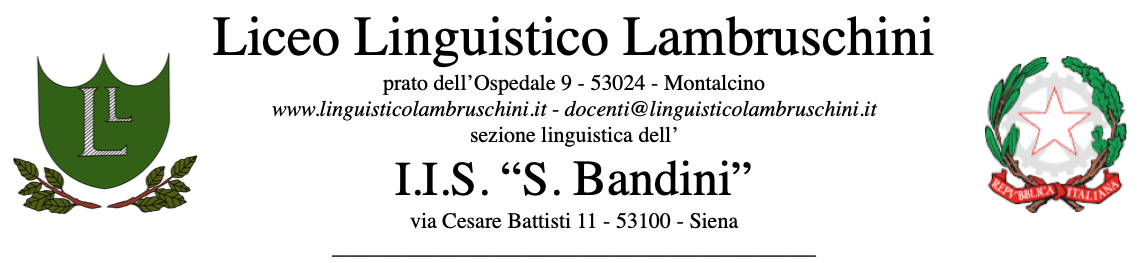 Og.: richiesta convocazione Assemblea di ClasseGli studenti della Classe _______ del Liceo Linguistico Lambruschini di Montalcino, con la presente chiedonoalla S. V. la convocazione dell’Assemblea di Classe per il giorno _______ del mese di _______________.L’Assemblea che sarà presieduta da _______________________________________________________ e verbalizzata da _______________________________________________________ si terrà dalle ore  _______ alle ore _______ avrà il seguente O. d. G.__________________________________________________________________________________________________________________________________________________________________________________________________________________Cordialmente.visto per il dirigente scolastico____________________________________Montalcino, li _______________________alDirigente ScolasticoI. I. S. “S. Bandini”SedeI richiedenti________________________________________________________________________Il docente per accettazione____________________________________